REFERAT DE APROBARE la proiectul de hotărâre privind însuşirea  Raportului informării și consultării publicului, precum și aprobarea Planului Urbanistic Zonal şi a Regulamentului local de urbanism  aferent pentru  „Construire și dotare Complex sportiv Michael Klein, bulevardul Mihai Viteazu, nr. 6A, municipiul Hunedoara, județul Hunedoara”	Temeiul legal al proiectului de hotărâre îl constituie prevederile art. 56 alin. (4), alin. (6), alin.(7) și pct. 14 din Anexa nr. 1 la Legea nr. 350/2001 privind amenajarea teritoriului și urbanismul, cu modificările și completările ulterioare, ale Ordinului M.D.R.T. nr.2701/2010 pentru aprobarea Metodologiei de informare și consultare a publicului cu privire la elaborarea sau revizuirea planurilor de amenajare a teritoriului și de urbanism, și ale art. 4 lit. b) și art. 7 din Legea nr. 52/2003 privind transparenţa decizională în administraţia publică, republicată, cu modificările ulterioare. 	 Informarea şi consultarea publicului pentru documentația Planul Urbanistic Zonal  şi Regulamentul Local de Urbanism  aferent,  pentru „Construire și dotare Complex sportiv Michael Klein, bulevardul Mihai Viteazu, nr. 6A, municipiul Hunedoara, județul Hunedoara", a fost făcută conform Raportului informării şi consultării publicului pentru Planul Urbanistic Zonal înregistrat sub nr. 65991/09.08.2022.	Prin Planul Urbanistic Zonal şi Regulamentul Local de Urbanism aferent, beneficiarul dorește demolarea stadionului în aer liber existent, demolarea anexelor și dotărilor aferente, sistematizarea terenului prin construirea unui stadion închis nou respectiv construirea anexelor și dotărilor aferente, accese/circulații auto pietonale, locuri de parcare, zone verzi amenajate și dotare cu utilități. Accesul pietonal se va păstra cel din bulevardul Mihai Viteazu și din strada Avram Iancu şi accesul carosabil principal se va face din bulevardul Mihai Viteazu.Raportul informării şi consultării publicului nr. 65991/09.08.2022, precum şi Planul Urbanistic Zonal şi Regulamentul Local de Urbanism aferent, pentru „Construire și dotare Complex sportiv Michael Klein, bulevardul Mihai Viteazu, nr. 6A, municipiul Hunedoara, județul Hunedoara", menţionate mai sus, sunt prezentate în anexele nr. 1 şi nr. 2 care însoţesc proiectul de hotărâre.Având în vedere  prevederile art. 12 din Ordinul 2701/2010 Raportul consultării şi informării publicului este  însoţit de Punctul de vedere nr. 65986/09.08.2022 al Biroului Urbanism. 	În conformitate cu prevederile Ordinului M.D.R.T. nr .2701/2010, cu modificările şi completările ulterioare, pentru aprobarea Metodologiei de informare şi consultare a publicului cu privire la elaborarea sau revizuirea planurilor de amenajare a teritoriului şi de urbanism şi Anexei la H.C.L. nr. 158/2011, privind aprobarea „Regulamentului local de implicare a publicului în elaborarea sau revizuirea planurilor de urbanism şi amenajare a teritoriului”, consultarea populaţiei s-a făcut în perioada 24.05.2022 –07.08.2022. Nu au fost înregistrate sesizări cu privire la propunerea finală a documentației de urbanism pentru Planul Urbanistic Zonal şi Regulamentul Local de Urbanism  aferent  propus. 	Planul Urbanistic Zonal şi Regulamentul Local de Urbanism aferent s-a avizat cu Avizul tehnic nr. 8/64979/04.08.2022 al Arhitectului Şef, aviz fundamentat de Comisia de Amenajare a Teritoriului şi Urbanism de pe lângă Consiliul Local al municipiului Hunedoara. Precizăm că, în conformitate cu prevederile Legii nr. 350/2001 privind amenajarea teritoriului şi urbanismul, cu modificările şi completările ulterioare, art.37, alin.(1³), avizul Arhitectului - Şef este un aviz tehnic care nu se supune deliberării Consiliului Local, după care s-a întocmit Referat de specialitate al Arhitectului Şef nr. 65984/09.08.2022. Se propune aprobarea perioadei de valabilitate a Planului Urbanistic Zonal şi Regulamentul Local de Urbanism aferent   pe o durată de 24 luni.                                       	Competența dezbaterii și adoptării proiectului de hotărâre aparține Consiliului Local al municipiului Hunedoara în temeiul dispozițiilor art.129, alin. (2), lit. c), alin.(6), lit. c), alin.(14), precum şi art.139, coroborat cu art.196, alin.(1) lit. a) din Ordonanţa de urgenţă a Guvernului nr. 57/2019 privind Codul administrativ, cu completările ulterioare.       Hunedoara, la 09.08.2022VICEPRIMAR,CĂTĂLIN-FLORIN OLARROMÂNIAJUDEŢUL HUNEDOARAMUNICIPIUL HUNEDOARAVICEPRIMARNr. 66002/09.08.2022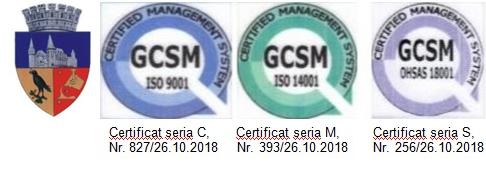 